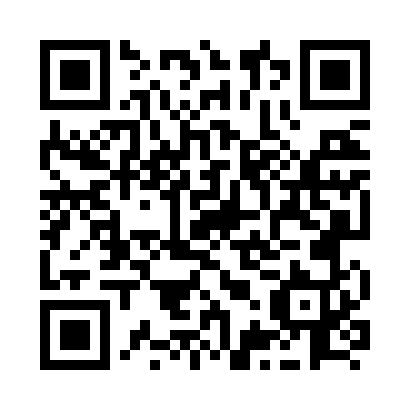 Prayer times for Dana, Saskatchewan, CanadaWed 1 May 2024 - Fri 31 May 2024High Latitude Method: Angle Based RulePrayer Calculation Method: Islamic Society of North AmericaAsar Calculation Method: HanafiPrayer times provided by https://www.salahtimes.comDateDayFajrSunriseDhuhrAsrMaghribIsha1Wed3:305:311:006:088:3010:312Thu3:275:291:006:098:3210:343Fri3:245:271:006:108:3310:374Sat3:215:251:006:118:3510:405Sun3:185:2312:596:128:3710:436Mon3:145:2112:596:138:3810:467Tue3:115:2012:596:148:4010:498Wed3:095:1812:596:158:4210:519Thu3:085:1612:596:168:4310:5110Fri3:075:1412:596:178:4510:5211Sat3:065:1312:596:188:4610:5312Sun3:055:1112:596:198:4810:5413Mon3:055:1012:596:208:5010:5514Tue3:045:0812:596:218:5110:5515Wed3:035:0612:596:228:5310:5616Thu3:025:0512:596:238:5410:5717Fri3:025:0412:596:248:5610:5818Sat3:015:0212:596:258:5710:5819Sun3:005:0112:596:268:5910:5920Mon3:004:5912:596:269:0011:0021Tue2:594:5812:596:279:0211:0122Wed2:584:571:006:289:0311:0123Thu2:584:561:006:299:0411:0224Fri2:574:541:006:309:0611:0325Sat2:574:531:006:309:0711:0426Sun2:564:521:006:319:0811:0427Mon2:564:511:006:329:1011:0528Tue2:554:501:006:339:1111:0629Wed2:554:491:006:339:1211:0630Thu2:544:481:006:349:1311:0731Fri2:544:471:016:359:1411:08